Skarżysko Kościelne, dn.………………………..Urząd Gminy Skarżysko Kościelneul. Kościelna 2a, 26-115 Skarżysko KościelneZGŁOSZENIE DO EWIDENCJI ZBIORNIKÓW BEZODPŁYWOWYCH (SZAMB)
 LUB PRZYDOMOWYCH OCZYSZCZALNI ŚCIEKÓW 
Z TERENU GMINY SKARŻYSKO KOŚCIELNEZgłoszenie dotyczy obowiązkowej ewidencji zbiorników bezodpływowych (szamb) oraz przydomowych oczyszczalni ścieków zlokalizowanych na nieruchomościach położonych na terenie Gminy Skarżysko Kościelne zgodnie z art. 3 ust. 3  pkt 1 i 2 ustawy z dnia 13 września 1996 r. o utrzymaniu czystości i porządku w gminach 
(t.j. Dz. U. z 2021 r., poz. 888 z późn. Zm.).* - właściwe zakreślićKlauzula informacyjna RODO – verte                 	……………………………………………………                  	    		(podpis właściciela)KLAUZULA INFORMACYJNA O PRZETWARZANIU DANYCH OSOBOWYCHW związku z wejściem w życie z dniem 25 maja 2018 roku Rozporządzenia Parlamentu Europejskiego i Rady (UE) 2016/679 z dnia 27 kwietnia 2016 roku w sprawie ochrony osób fizycznych w związku z przetwarzaniem danych osobowych i w sprawie swobodnego przepływu takich danych oraz uchylenia dyrektywy 95/46/WE (ogólne rozporządzenie o ochronie danych), zgodnie z art. 13 tego Rozporządzenia informuję, iż:Administratorem Pani/Pana danych osobowych jest Urząd Skarżysko Kościelne, ul. Kościelna 2a, 26-115 Skarżysko KościelneW sprawach z zakresu ochrony danych osobowych może się Pan/Pani kontaktować z Inspektorem Ochrony Danych pod nr tel. 41 27 14 466 wew. 32Pani/Pana dane osobowe przetwarzane będą w celu niezbędnym do realizacji zapisów ustawy 
z dnia 13 września 1996 roku o utrzymaniu czystości i porządku w gminach, w szczególności  wynikającego z art. 3 ust. 3 obowiązku prowadzenia ewidencji zbiorników bezodpływowych i przydomowych oczyszczalni ścieków w celu kontroli częstotliwości  i sposobu pozbywania się nieczystości ciekłych oraz w celu opracowania planu rozwoju sieci kanalizacyjnej;  w związku z art. 6 ust. 1 lit c) RODO;odbiorcą Pani/Pana danych osobowych będą podmioty realizujące zadania w zakresie ewidencji nieruchomości wyposażonych z zbiorniki bezodpływowe i przydomowe oczyszczalnie ścieków oraz podmioty upoważnione na podstawie przepisów prawa;Pani/Pana dane osobowe nie będą przekazywane do państwa trzeciego/organizacji międzynarodowej;Pani/Pana dane osobowe będą przechowywane przez okres, na jaki będzie istniał obowiązek prowadzenia ewidencji nieruchomości wyposażonych w zbiorniki bezodpływowe i przydomowe oczyszczalnie ścieków oraz na czas związany z czynnościami archiwizacyjnymi tj. przez okres 5 lat;posiada Pani/Pan prawo żądania dostępu do treści swoich danych oraz prawo do żądania ich sprostowania, usunięcia, ograniczenia przetwarzania, prawo do przenoszenia danych, prawo wniesienia sprzeciwu;ma Pan/Pani prawo wniesienia skargi do Prezesa Urzędu Ochrony Danych Osobowych, gdy uzna Pani/Pan, iż przetwarzanie danych osobowych Pani/Pana dotyczących narusza przepisy Rozporządzenia Parlamentu Europejskiego i Rady (UE) 2016/679 z dnia 27 kwietnia 2016 roku 
w sprawie ochrony osób fizycznych w związku z przetwarzaniem danych osobowych i w sprawie swobodnego przepływu takich danych oraz uchylenia dyrektywy 95/46/WE (ogólne rozporządzenie o ochronie danych);Pani/Pana dane nie będą/będą przetwarzane w sposób zautomatyzowany w tym również w formie profilowania.DANE IDENTYFIKACYJNEDANE IDENTYFIKACYJNEDANE IDENTYFIKACYJNEIMIĘ I NAZWISKO:Właściciel / użytkownik nieruchomości 
inna forma użytkowania*…………………………………………………………………………………………………………………………………………………………………………………………………………………………………………………………………………ADRES NIERUCHOMOŚCI:…………………………………………………………………………………………………………………………………………………………………………………………………………………………………………………………………………LICZBA OSÓB ZAMIESZKUJĄCYCH  POSESJĘ:……………………………………………………………………………………………………………………………………………………………………Budynek jest podłączony do sieci kanalizacyjnej* :                     TAK 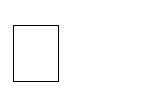                       NIE*Jeżeli nie to należy wypełnić poniżej                      NIE*Jeżeli nie to należy wypełnić poniżejŚcieki odprowadzam do* :Zbiornika bezodpływowegoZbiornika bezodpływowegoŚcieki odprowadzam do* :Przydomowej oczyszczalni ściekówPrzydomowej oczyszczalni ściekówDANE TECHNICZNE ZBIORNIKA BEZODPŁYWOWEGO – PRZYDOMOWEJ OCZYSZCZALNI ŚCIEKÓW (dotyczy wyłącznie budynków niepodłączonych do kanalizacji sanitarnej)DANE TECHNICZNE ZBIORNIKA BEZODPŁYWOWEGO – PRZYDOMOWEJ OCZYSZCZALNI ŚCIEKÓW (dotyczy wyłącznie budynków niepodłączonych do kanalizacji sanitarnej)DANE TECHNICZNE ZBIORNIKA BEZODPŁYWOWEGO – PRZYDOMOWEJ OCZYSZCZALNI ŚCIEKÓW (dotyczy wyłącznie budynków niepodłączonych do kanalizacji sanitarnej)Pojemność (m3)………………………………………………………………………………………………………………………………………………………………Technologia wykonania zbiornika: 
betonowy prefabrykowany, tworzywo sztuczne, zalewane betonem (monolityczny), metalowy etc, 
typ przydomowej oczyszczalni: 
biologiczna z osadnikiem gnilnym, biologiczna 
z osadem czynnym lub złożem biologicznym 
z napowietrzaniem, gruntowo – roślinna)
system odprowadzenia oczyszczonych ścieków:
studnia chłonna, drenaż rozsączający,zbiornik wodny………………………………………………………………………………… ……………………………………………………………………………………………………………………………………………………                            …………………………………………………………………………………………………………………………………………………………………… ……………………………………………………………………………………………………………………………………………………                            …………………………………………………………………………………Czy jest podpisana umowa z firmą na  opróżnianie zbiornika? *                       TAK                         NIENazwa i adres firmy świadczącej usługę  wywozu nieczystości (jeżeli dotyczy):……………………………………………………………………………………………………………………………………………………………………Data ostatniego wywozu nieczystości (osadu):……………………………………………………………………………………………………………………………………………………………………